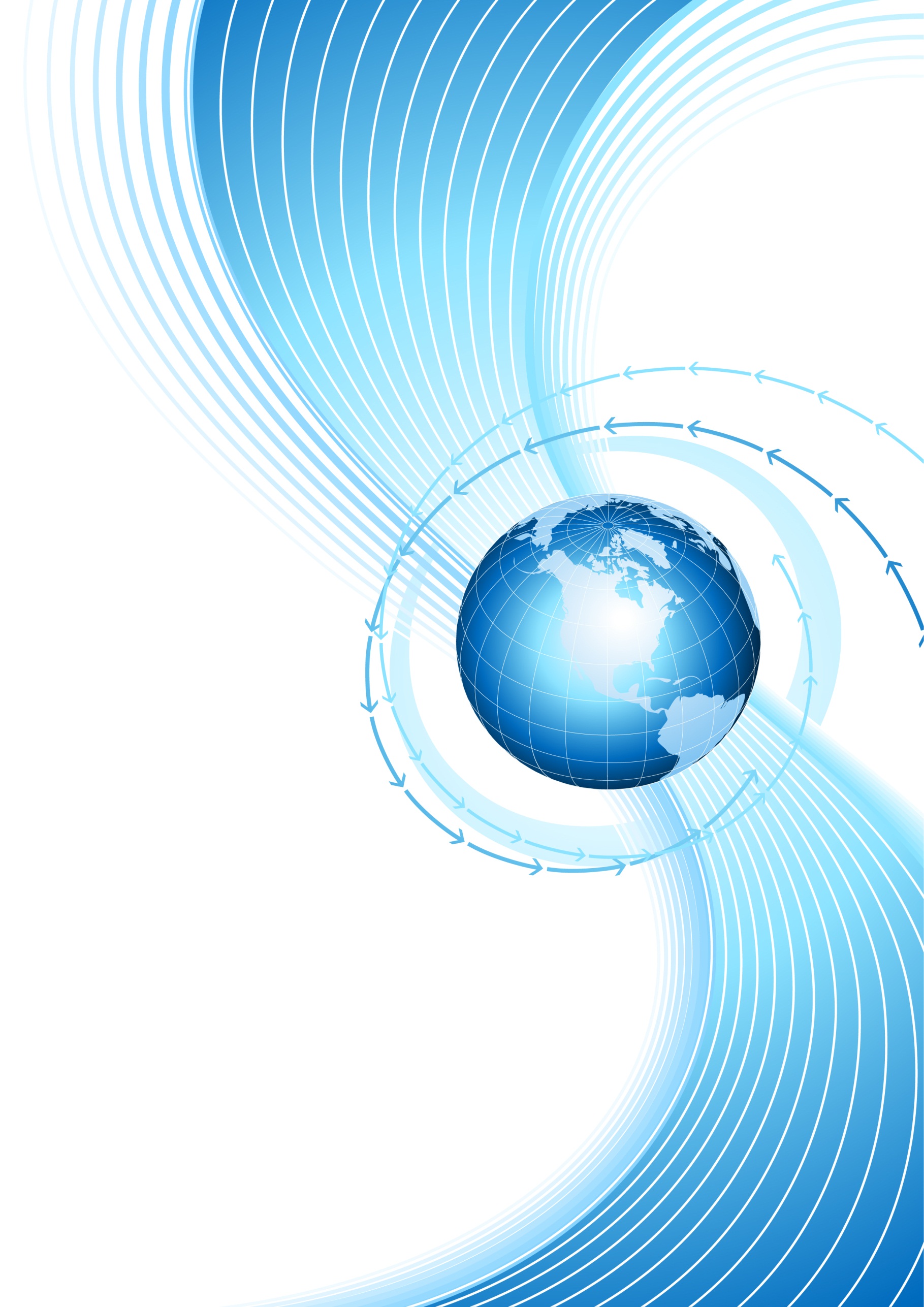 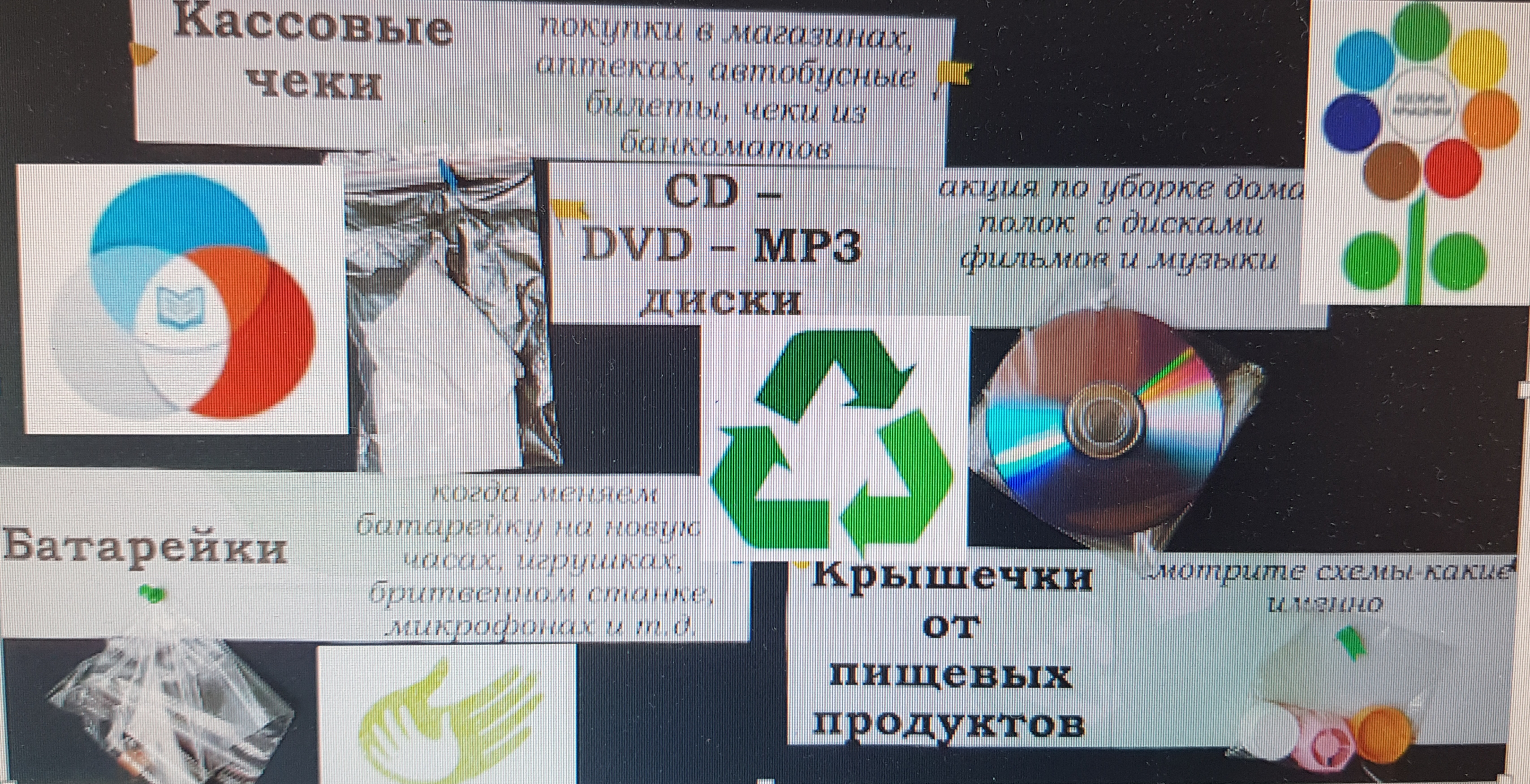                           Информационная карта проектаТеоретическая частьПоиск информации в Интернете с целью изучения опыта по реализации подобных проектов.Про Российский эколого-благотворительный волонтёрский проект «Добрые крышечки»     Сама по себе идея не новая, она пришла к нам из-за рубежа. Подобные начинания реализовали в Америке, Финляндии, Турции, Чехии и других странах.      В России акцию впервые провели в декабре 2016 года в Москве. Организатором выступила Ирина Беляева из проекта „Добрые крышечки“. Сам проект организован совместно с общественным движением «Добрые крышечки» и благотворительным фондом «Волонтёры в помощь детям-сиротам».[1]                                                  География  пунктов приема крышечек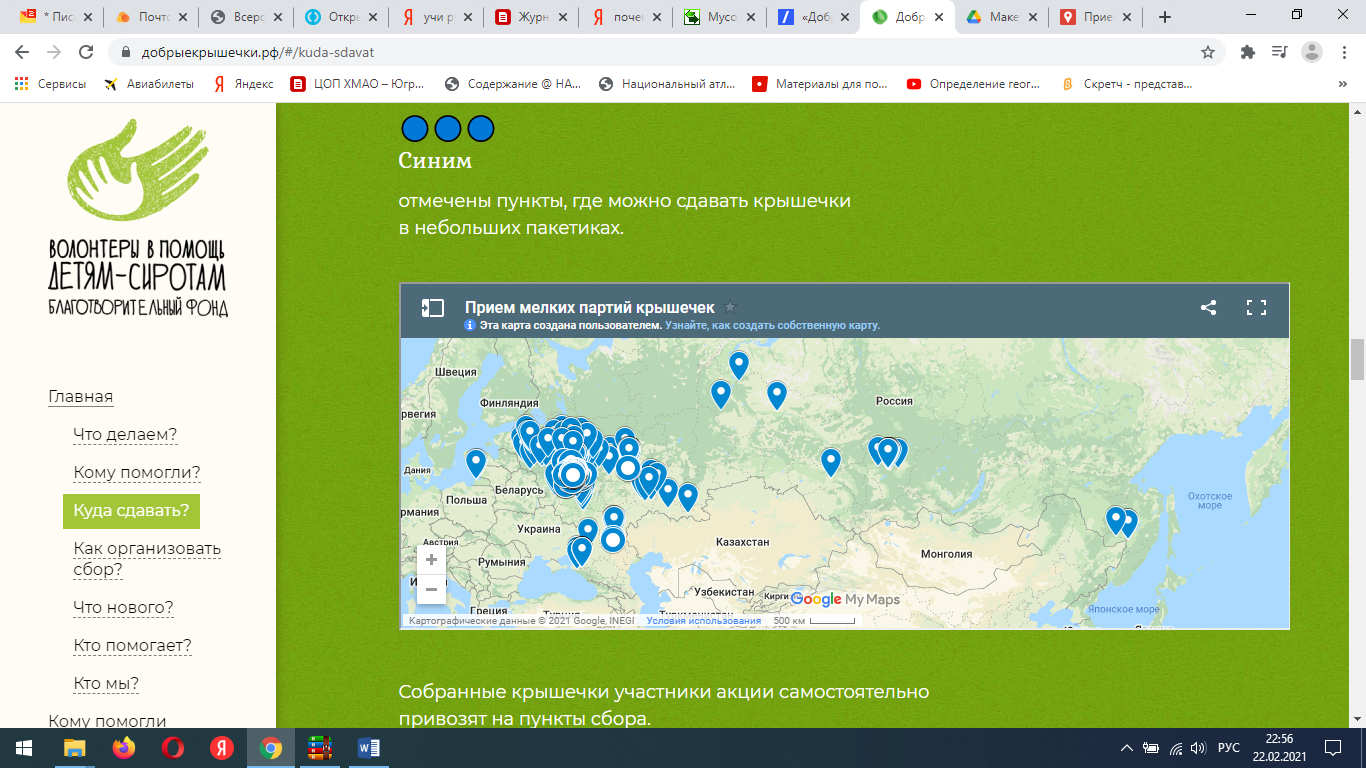                                                          Про крышечки.Пластик- это не органика, природа не придумала механизмы, чтобы пластик разлагался в естественных условиях. Никто не знает, сколько времени понадобится на разложение одной крышечки. Озвучивают цифры в 500 и 1 тыс. лет. Птицы, рыбы и морские млекопитающие путают их с едой: смертельный исход не редкость. Крышечки входят в пятерку самых распространенных предметов мусора на пляжах. Почему именно крышечки, а не вся бутылка? Дело в том, что бутылка сделана из одного вида пластика (первого), а крышечка — из второго. Бутылку целиком тоже можно переработать, но это более затратный процесс — нужно измельчить бутылку, а затем в воде за счет разного веса типов пластика разделить их и уже отдельно перерабатывать каждый. Собирая отдельно второй тип пластика, то есть крышечки, вы сдаете уже отсортированный материал, сокращая тем самым путь переработки и повышая ценность сырья (то есть его можно продать чуть дороже, чем бутылка + крышечка). Кроме того, крышечки  легко собирать. [2]                                                    Про батарейки.Вред батареек для окружающей среды достаточно серьезный. По окончанию службы, маленький источник питания отправляется в мусорное ведро, мусоропровод. Дальше с помощью мусоровоза батарея перемещается на свалку. Идет время, батарея начинает разлагаться, выделяя вредные вещества. Они наносят огромный вред экологии и человеку, а именно:- Элементы питания включают в себя опасные вещества, магний, ртуть, олово, свинец, никель, цинк, кадмий, которые способны аккумулироваться в организме вызывая болезни.- Отработанные источники питания при сжигании выделяю специфические газы диоксины, отравляющие людей.- Маленькие дети могут проглотить гальванический элемент и нанести вред здоровью (травмирование пищевода, желудка, 12 перстной кишки).- Батареи могут взрываться и приносить не малый ущерб.- Неправильное использование в случае замыкания чревато ожогами. [3]                                                Про кассовые чеки.Большинство современных кассовых аппаратов «печатает» чеки на так называемой термобумаге, которая вместо чернил использует тепло. Под воздействием высокой температуры требуемый текст проявляется на бумаге. Покрытие термобумаги включает в себя бисфенол А — вещество, которое может вызвать нарушения работы мозга, репродуктивной системы и онкологию (согласно исследованию Genetic Engineering & Biotechnology News). НО! Концентрация бисфенола А на чеках не такая, чтобы влиять на здоровье обычного покупателя. В России ежегодно используют около 10 тыс. тонн термобумаги, что равняется 1 фуре чеков в день. Их нельзя сдавать в переработку вместе с макулатурой в синий контейнер. А специальных пунктов приёма — мало. Представляете, какое количество оказывается на свалках?! Во что перерабатывают чеки? - Их добавляют в стройматериалы. [4]                                               Про CD-диски.Компакт-диски содержат различные загрязняющие вещества, что делает их идеальным кандидатом на загрязнение окружающей среды. Они также содержат алюминий и другие токсины, которые могут быть вредны для окружающей среды. Полимерная переработка. Этот вариант переработки спасет почти 50 миллионов компакт-дисков от мучительного загнивания на свалке. Все ненужные диски должны попасть на завод по переработке полимеров. Там пройдет процесс разделения CD в различные части. Далее их гранулируют и обрабатывают с помощью машин, которые используют лазерные технологии для удаления загрязнений. Эти зернистые частицы затем будут использоваться для ряда приложений. Потом CD обрабатывается в специальной машине, которая удаляет весь алюминий, краску и данные, что и делает его пригодным для использования. Компакт-диски смешиваются с поликарбонатом для дальнейшего использования.Реализация проектаВ 2018 году МБОУ «СОШ №10» включилась в деятельность Общероссийской общественно-государственной детско-юношеской организации «Российское движение школьников». В рамках направления «Личностное развитие» РДШ есть события/активности/конкурсы по экологии. Эта тема интересна учителю географии Эльмире Фаваризовне Крупиной и под ее руководством на базе 6М класса был сформирован экологический отряд «Совята». Девочки в 2018-2019 учебном году приняли участие во Всероссийском конкурсе «На старт, эко-отряд!»: юные экологи кормили птиц на пришкольной территории https://vk.com/club178030225?w=wall-178030225_24, проводили исследования качества воды и снега https://vk.com/club178030225?w=wall-178030225_36, собрали 6 коробок макулатуры для экологического проекта МБОУ «СОШ №2 им. А.И. Исаевой» https://vk.com/club178030225?w=wall-178030225_23, приняли участие и победили в конкурсе фотографий "ЭКО-селфи" муниципального этапа XVII Международной экологической акции «Спасти и сохранить» в 2019 году  https://vk.com/club178030225?w=wall-178030225_57. В этот же период в адрес школы поступило информационное письмо от Региональной общественной организации многодетных семей «Доброе Сердце» с информацией о проекте «Добрая крышечка» https://vk.com/sosh10_n_y?w=wall283779599_2213%2Fall.«Совята» предложили в школе организовать пробную акцию по сбору крышек среди 6-7 классов. Ребята охотно присоединились и уже через пару недель собрали большой ящик и передали в фонд «Доброе сердце». В 2019-2020 учебном году мы продолжили собирать крышечки, но из-за пандемии новой короновирусной инфекции COVID-19 собранные крышечки остались в школе, а сбор «переместился» в квартиры учеников. Ребята дома организовывали места сбора для пластика и в сентябре 2020 года у нас собрался мешок крышечек весом 9 килограмм https://vk.com/sosh10_n_y?w=wall283779599_2621%2Fall. Было решено реализовывать долгосрочный проект. Первый этап Стали собирать в интернете информацию об экологическом движении в Югре, таким образом познакомились с волонтером проекта «Добрые крышечки» в городе Нефтеюганске Ольгой Мильчаковой. 16 декабря 2020 года Ольга отвезла в пункт приема РНО в городе Сургуте наши собранные крышечки и коробку с батарейками. https://vk.com/sosh10_n_y?w=wall283779599_2907%2Fall https://vk.com/sosh10_n_y?w=wall283779599_2898%2Fall       Экологическое движение «РазДельный Сбор» город Сургут – это сообщество людей, которые считают внедрение раздельного сбора отходов (РСО) обязательным для развития общества ответственного производства и потребления, для улучшения состояния окружающей среды и качества жизни человека.Деятельность движения основано на принципах 3R - reduce,  reuse, recycle – уменьшай, используй повторно, перерабатывай.Ольга нам рассказала о Сургутском фонде https://vk.com/rssurgut, их плане работы, о волонтерах и о тех РНО, которые фонд принимает к утилизации и вторичному использованию:CD и DVD, банковские картыпластиковые крышки от бутылок зубные щетки батарейки бутылочный пластик - с маркировкой 1 (pет-бутылки), пластик 2 типа (pet-hd) пленка и полиэтиленовые пакеты макулатура чеки из кассовых аппаратовметалл (алюминиевые банки) пенопласт ткань (фонд-партнер)зонты и дождевики крупы и корм для животных (фонд-партнер)постельное белье (фонд-партнер)органические отходы на переработку в НПЦ «Юман» 
Второй этап.        На заседании Совета обучающихся было принято решение создать волонтерскую группу из числа обучающихся 8-х классов. Ребята создают видеоролики, проводят акции, проверяют/разгружают боксы, проводят тематические пятиминутки в классах, а так же курируют общешкольный конкурс «Ударники!» https://vk.com/sosh10_n_y?w=wall-178030225_271. КАК ОРГАНИЗОВАТЬСЯ: Обозначить дома место для сбора: коробка, пакет, пластиковая бутылка с широким горлом и т.д. Рассказать семье – что собираем и для чего. По мере накопления – выгружать крышечки в школе в большие боксы. Диски, чеки и батарейки удобно (по мере наличия) приносить на утилизацию в школьные боксы Третий этап.        Поиск социальных партнеров. Для транспортировки в Сургутский фонд РНО в рамках нашего проекта нам необходим автомобиль. Для сбора крышечек существует стандарт  бокса, высокий вместительный пластиковый ящик с логотипом проекта и образцом крышечек, подлежащих вторичной переработке. В решении этих задач нам помог депутат Думы города Нефтеюганска VI созыва Алексей Владимирович Землянских https://vk.com/sosh10_n_y?w=wall283779599_2976%2Fall. Этапы реализации проекта «Добрые крышечки и не только»Список использованных источников[1]  https://xn--90afeapkb1atc2fk9ad.xn--p1ai/#/chto-delaem[2] https://zen.yandex.com/media/joecooker/zachem-liudi-sobiraiut-kryshechki-ot-butylok-5e4cb7833880365bb31614bc[3] https://batareykaa.ru/vred-batareek-dlya-okruzhayushhej-sredy-i-cheloveka/[4] https://rsbor-msk.ru/cheki/                                                                                                           Приложение1.Полное назване проекта«Добрая крышечка и не только…»2.Направление проектаВторая жизнь отходов3.Авторы  проекта1. Каюмова Аделина2. Кочетова Елизавета3. Абдрахманова Карина4.Руководители проекта:Э.Ф. Крупина учитель географии, Е.А. Незнайко педагог-организатор.5.Юридический адрес учреждения628311, Ханты-Мансийский АО-Югра, г.Нефтеюганск.Муниципальное бюджетное общеобразовательное учреждение «Средняя общеобразовательная школа с углубленным изучением отдельных предметов №10»http://sosh10ugansk.ru/ 6.Телефон8 (3463) 21-25-307.Цель проектаПриобщение школьного и родительского сообщества к грамотной утилизации отходов, подлежащих вторичной переработке.8.Задачи проектаПривлечь внимание к проблеме правильной утилизации отходов и благотворительности средствами наглядной агитации.Организовать и провести просветительские мероприятия среди обучающихся и родителей.Вырабатывать навыки у подрастающего поколения и их родителей к грамотной утилизации отходов. Информировать о реализации проекта в сообществе «ВКонтакте» https://vk.com/sosh10_n_y, https://vk.com/club178030225 9.Социальные партнеры проекта:Региональная группа экологического движения «РазДельный Сбор» город Сургут. Волонтер проекта «Добрые крышечки» в городе Нефтеюганске О.В. Мильчакова. Депутат Думы города  Нефтеюганска VI созыва А.В. Землянских.10.Целевая аудитория Обучающиеся, родители (законные представители), педагоги МБОУ «СОШ №10» (в перспективе-жители 13 микрорайона города Нефтеюганска.11.Срок реализацииБессрочный12.Итоги (краткосрочные): 	Сдача на переработку каждый месяц max количества ТБО (крышечки, CD-диски, батарейки, кассовые чеки).13.Ожидаемые результатыИзменится отношение участников проекта к экологическим проблемам.У детей и взрослых возникнет потребность совершать добрые дела и поступки. Будет оказана существенная адресная помощь подопечным Всероссийского проекта «Добрая крышечка». № п/пСобытие Сроки проведенияКураторы проектаУчастники (охват)Результаты (ссылка)1Информирование обучающихся, родителей (законных представителей), педагогов через размещение информации на сайте ОО, в социальной сети «Вконтакте».19 января 2021Педагог-организатор Незнайко Елена Анатольевнаhttps://vk.com/sosh10_n_y?w=wall283779599_2922%2Fallhttp://sosh10ugansk.ru/dobraya-kryshechka 2Конкурс-флешмоб видеороликов «Я разделяю!» для 5 классов26 января -06 февраля 2021Учитель биологии и химииАнтипина Наталья Александровнапедагог-организаторТубаева Ирина АнатольевнаОбучающиеся 5-х классов – 177 человекhttps://disk.yandex.ru/i/bzbIFccdW-8CQwhttps://disk.yandex.ru/i/cKtnLsllIlWn9Ahttps://disk.yandex.ru/i/hGzyRjDRb_pDxQhttps://disk.yandex.ru/i/Rggo3fxZXo9Osw3Информационные классные часы о вредном влиянии отходов (батареек, чеков, дисков, крышечек) на окружающую средуЯнварь-март 2021Педагог-организаторХалиуллина Флуза Шамилевна, Волонтёры РДШ МБОУ «СОШ №10»Обучающиеся 1-11 классов – 1700 человек4Необычные акции в поддержку проекта «Утиль за конфетку»2 раза в месяцПедагог-организаторНезнайко Елена АнатольевнаПо фактуhttps://vk.com/sosh10_n_y?w=wall283779599_2943%2Fallhttps://vk.com/sosh10_n_y?w=wall283779599_2940%2Fall(см. Приложение)5Урок-викторина «Экология в каждом доме» для 6-7 классовФевраль 2021Учитель биологииЧерникова Татьяна АнатольевнаОбучающиеся 6-7 классов- 329 человекhttps://disk.yandex.ru/d/He96x-MoGF3IcA6Работа с родителями (законными представителями) в вопросах поддержки проекта: изготовление боксов для раздельного сбора отходовЯнварь 2021Заместитель директора Фаляхова Луиза ДамировнаКлассные руководители, родители (законные представители), обучающиеся школы –3600 человек.В мессенджерах «Viber», «WhatsApp» в родительские и детские группы были направлены информационные листы.7Конкурс фотографий «Моя семья разделяет!» для 1-4 классовМарт 2021Педагог-организаторТубаева Ирина АнатольевнаОбучающиеся 1-4 классов – 432 человека.8Создание ЭКО-скретчев в сотрудничестве с МБУ ДО «Дом детского творчества»Апрель 2021Учитель географии Крупина Эльмира ФаваризовнаНаправлено информационное письмо директору МБУ ДО «Дом детского творчества» о создании ЭКО-скретчев9Конкурс ЭКО-квизовАпрель 2021 Учитель географии Крупина Эльмира Фаваризовна,Педагог-организатор Незнайко Елена Анатольевна,Обучающиеся 11-х классов – 48 человекРабота с обучающимися 11-х классов о сборе материалов по созданию ЭКО-квизов 10Конкурс-соревнование среди 1-11 классов «Ударники!» (объем по утилизации за три месяца)Февраль-апрель 2021Педагоги-организаторыНезнайко Елена Анатольевна,Учитель географии Крупина Эльмира Фаваризовнаhttps://vk.com/wall283779599_2907https://vk.com/wall283779599_2945https://vk.com/wall283779599_299411Акция «Вторая жизнь». Работа учеников школы с воспитанниками детского сада МБОУ «СОШ №10», по адресу СУ-62Февраль2021Заместитель директора Ахунзянова Лилия ШамелевнаВоспитанники детского сада – 57 человекhttps://disk.yandex.ru/d/He96x-MoGF3IcA12Транспортировка РНО (раздельно накопленные отходы) в город Сургут на базу региональной группы экологического движения «РазДельный Сбор»1 раз в месяцЗаместитель директора Фаляхова Луиза Дамировнаhttps://vk.com/wall283779599_2994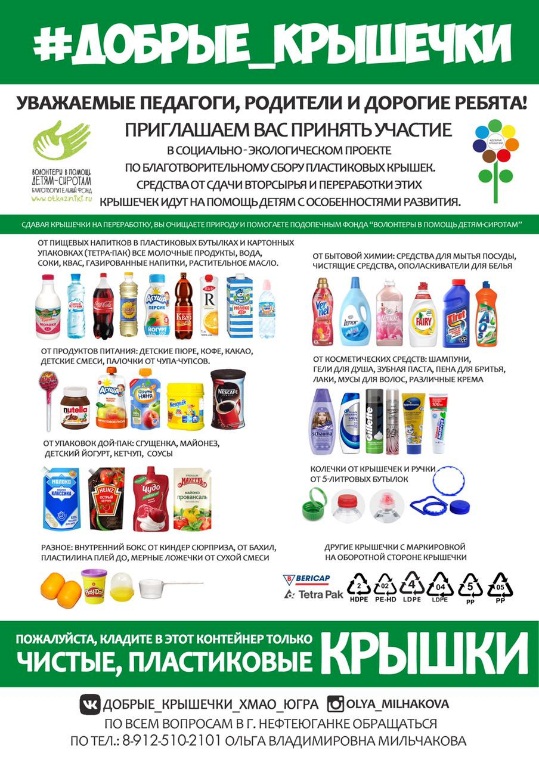 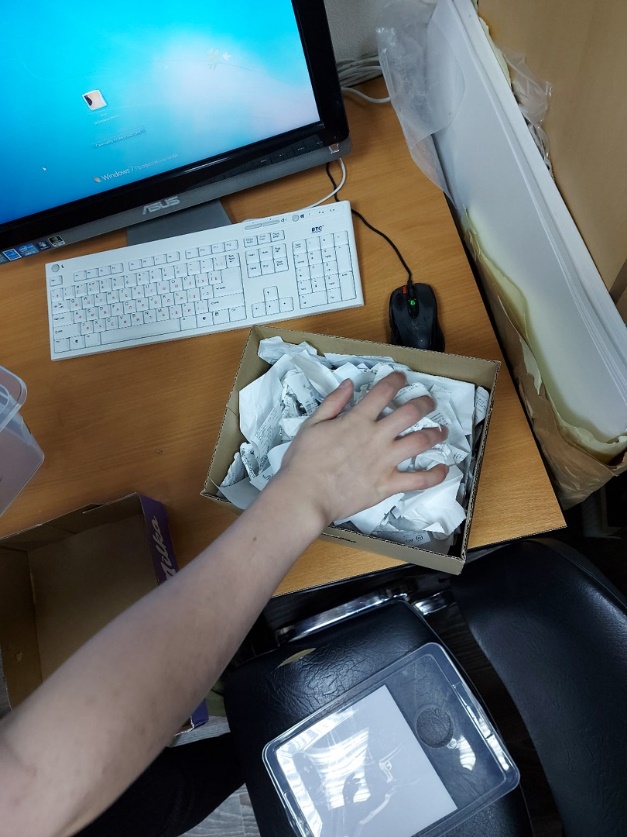 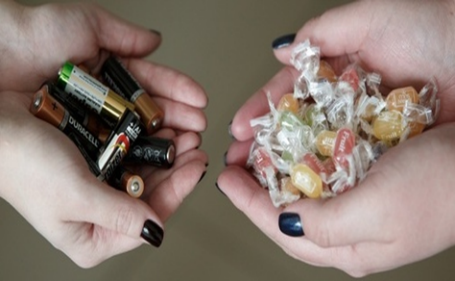 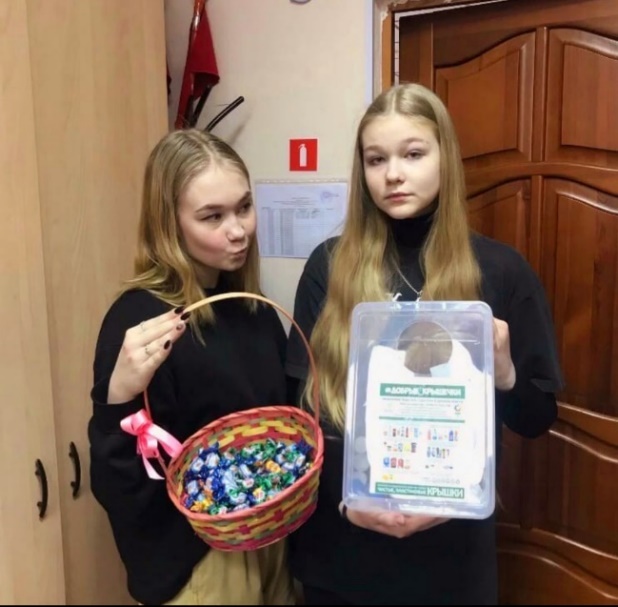 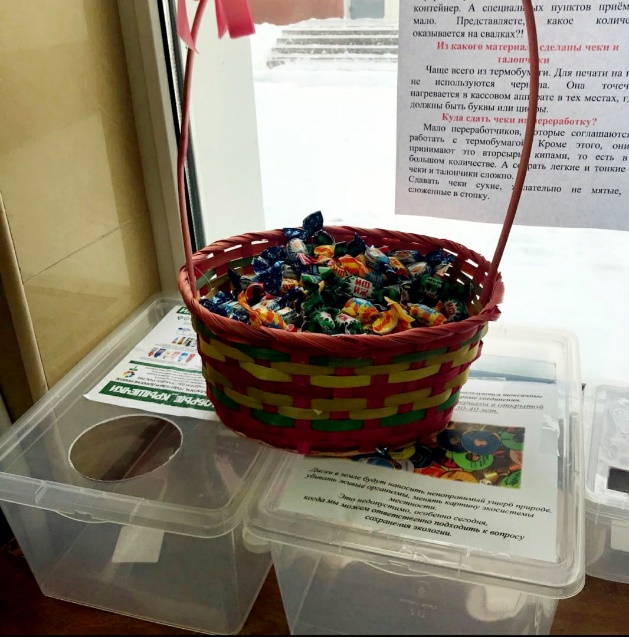 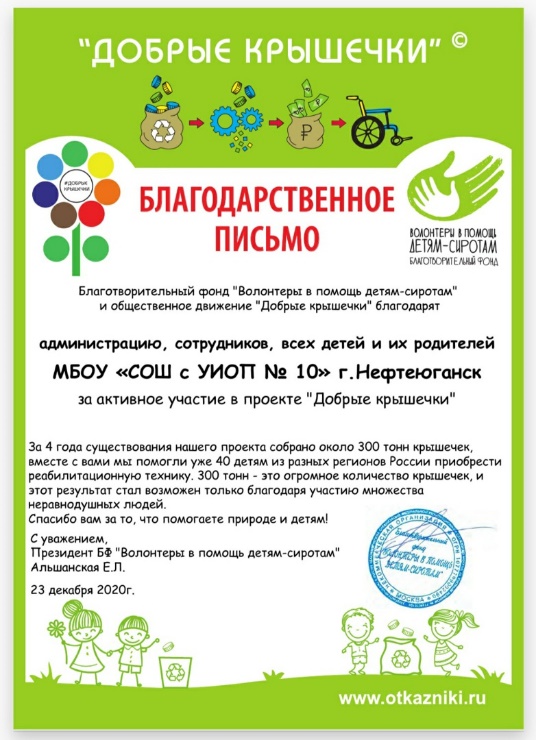 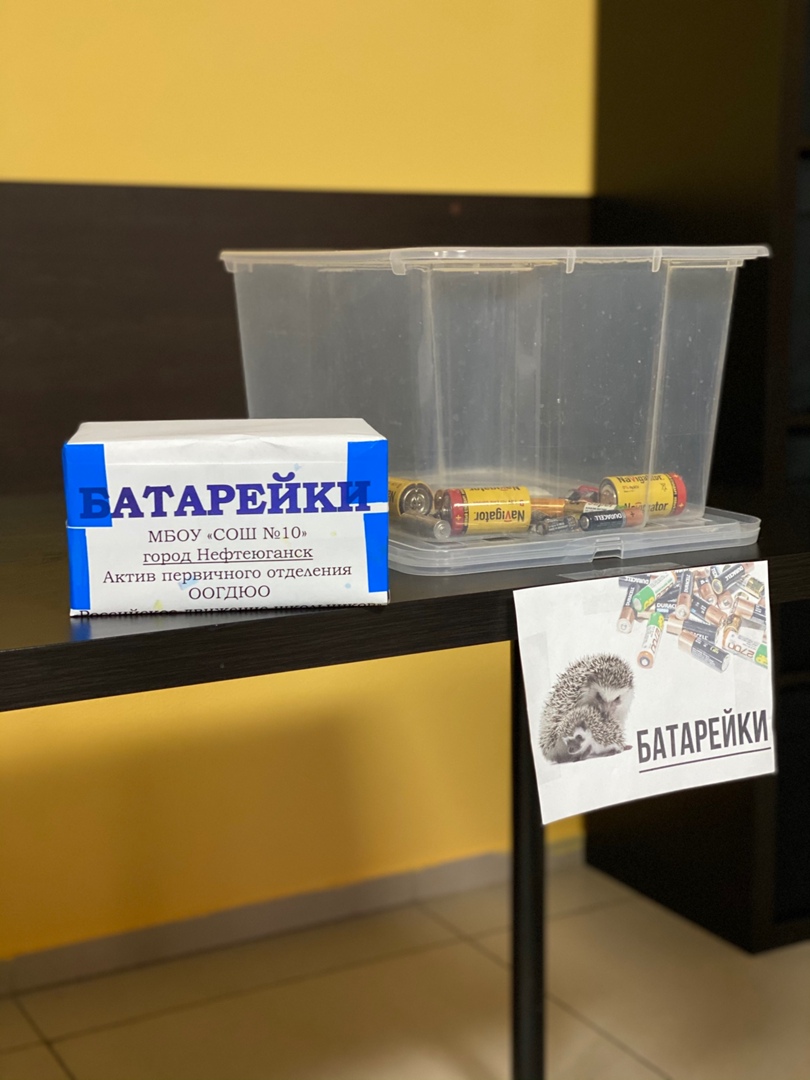 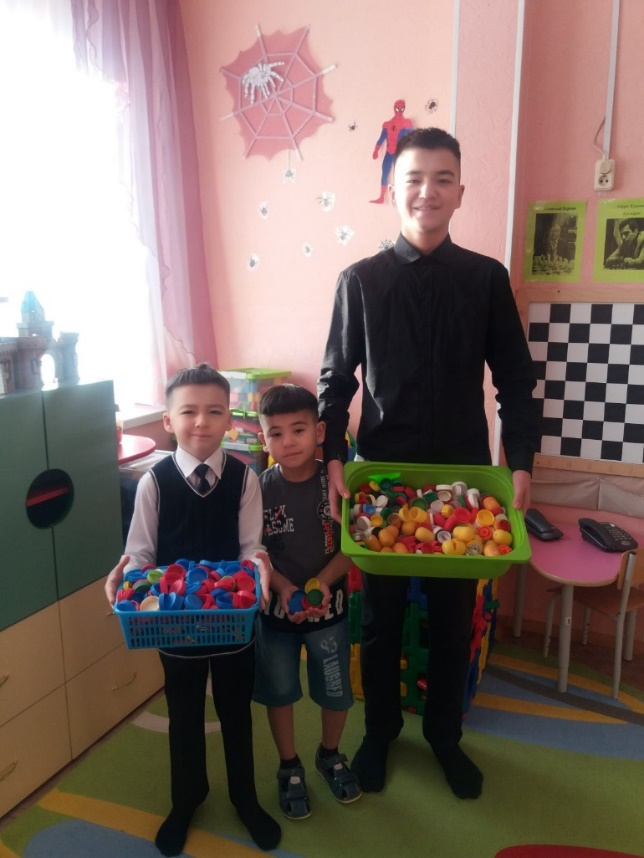 Акция «Вторая жизнь»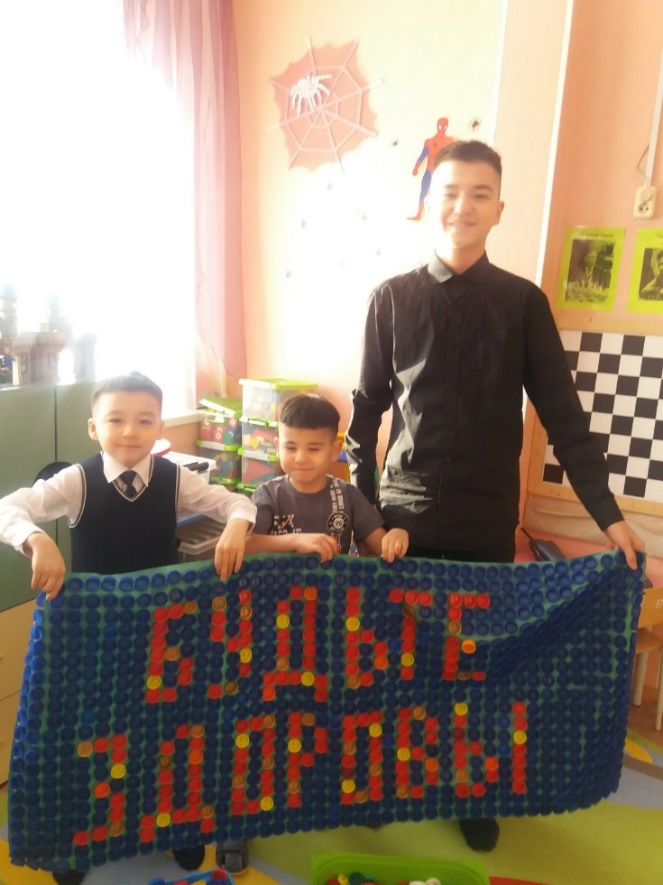 